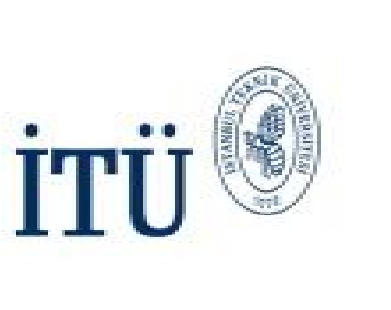 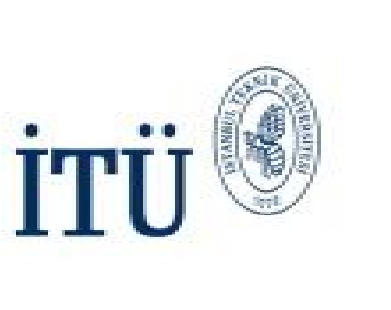 Değerli öğrencilerimiz, Stajınızın tarafımızdan kapsamlı bir şekilde değerlendirilmesi için stajınız hakkındaki görüşlerinizi size sunulmuş olan bu form ile bize ilettiğiniz için teşekkür ederiz. Bu ankete vermiş olduğunuz cevaplar gizli tutulacak, sadece genel sonuçlar ve değerlendirmeler paylaşılacaktır.    Dear students,  We thank you for providing us feedback about your internship with this form for our comprehensive evaluation. Your responses to this survey will remain anonymous; only general results and evaluations will be shared.  Staj için kaç kuruluşa müracaat ettiniz? To how many companies/institutions did you apply for internship?  ……………………………………………………………………………………………………… Müracaat sonrası işe kabulünüz ne kadar zaman aldı? How long did it take for you to get an acceptance after your internship application?   ……………………………………………………………………………………………………… Size staja başladığınızda bir iş yeri tanıtımı yapılıp bir iş programı verildi mi? Have you been introduced to the workplace and given a work program at the beginning of your internship?  ……………………………………………………………………………………………………… Stajınızda bir ücret aldınız mı? Have you been paid for your internship? ……………………………………………………………………………………………………… 1 İTÜ, Jeofizik Mühendisliği Bölümü  	ITU, Geophysical Engineering Department Değerlendirme Anahtarı: Stajınızın kişisel ve mesleki niteliklerininize olan katkısını aşağıda verilen puanlama cetvelini kullanarak değerlendiriniz. Evaluation Key: Please evaluate your internship’s contribution to your personal and professional characteristics using the following grading scale. 	1. Yetersiz Unsatisfactory	2. Gelişen Developing	3. Yeterli Satisfactory	 4. Üstün OutstandingAmaç ve hedeflerinizi belirleyip, uygulayabilmenize Ability to determine the objectives and goals and taking action accordingly  	1 	2 	3 	4 	 Verilen görevi zamanında yapabilmenize Ability to finish the given duty in due time  	1 	2 	3 	4 	 Zamanı etkin bir şekilde kullanabilmenize Ability to use your time effectively 	1 	2 	3 	4 	 Derslerde öğrendiklerinizi pratiğe aktarabilmenize Ability to apply your theoretical knowledge learnt in school into practice  	1 	2 	3 	4 	 Bireysel çalışabilmenize Ability to work individually   	1 	2 	3 	4 	 Öğrenme arzusu ve bilgiye açık olmanıza Desire to learn and being open to new information  	1 	2 	3 	4 	 Sorumluluk alma isteğinizeWillingness to take responsibility  	1 	2 	3 	4 	 Mühendislik konusunda sahip olduğunuz etik değerlere Ethical values in engineering practice  	1 	2 	3 	4 	 Görüşlerinizi, bilginizi aktarabilme yeteneğinize Ability to transfer your ideas and knowledge  	1 	2 	3 	4 	  	2 İTÜ, Jeofizik Mühendisliği Bölümü  	ITU, Geophysical Engineering Department 14. Takım çalışmasına olan yatkınlığınıza Ability to participate in team work  Lütfen stajınızın çok disiplinli takımlarda çalışma becerinize katkısını değerlendiriniz? Please evaluate the contribution of the internship to your ability to function on multidisciplinary teams? 	1 	2 	3 	   4 17. Genel olarak stajınızı nasıl degerlendirirsiniz? Overall, how do you rate your internship?  Bu formu staj defterinizin sonuna ekleyin ve staj defterinizi ITU portal sistemine zamanında yükleyiniz.Please insert this form to the Internship report and upload your internship report into ITU portal system on time.  	4 İTÜ, Jeofizik Mühendisliği Bölümü  	ITU, Geophysical Engineering Department İTÜ Jeofizik Mühendisliği Lisans Programı öğrenci çıktıları aşağıda verilmiştir. Sizlerin görüşlerinizin eğitimimizin gelişmesinde katkı sağlaması için lütfen stajınızın öğrenci çıktılarımızı ne ölçüde sağladığını düşündüğünüzü belirtiniz.  The Student Outcomes of ITU Geophysical Engineering Undergraduate Program are given below. Please evaluate to what degree your internship satisfies our student outcomes so that your input can contribute to the improvement of our education. 1. Yetersiz (Unsatisfactory), 2. Gelişen (Developing), 3. Yeterli (Satisfactory), 4. Üstün (Outstanding)Öğrencinin Adı Soyadı: Student’s name and surname: Öğrenci No: Student No: Stajın Türü: Internship type: Tarihler: Dates .... /.... /.......   –    .... /..../........ Firmanın Adı ve Faaliyet Alanı: Name and work area of the company: Firmanın Adresi: Address of the company: Telefon: Phone: Faks: Fax: E-posta: E-mail: Web Adresi:  Web Address: 	1 	2 	3 	4 15. İş arkadaşlarınızla iletişim kurabilme yeteneğinize Relationship with co-workers  	1 	2 	3 	4 	1 	2 	3 	4 	 DÜŞÜNCELERİNİZ ADDITIONAL COMMENTS  ………………………………………………………………………………………………... ………………………………………………………………………………………………... ………………………………………………………………………………………………...  Öğrenci Çıktılarının GerçekleştirilmesiRealization of the Student Outcomes 1 2 3 4 1. Mühendislik, bilim ve matematik ilkelerini uygulayarak karmaşık mühendislik problemlerini tanımlama, formüle etme ve çözme becerisiAn ability to identify, formulate and solve complex engineering problems by applying principles of engineering, science, and mathematics2. Toplum sağlığı, güvenliği ve refahı ile küresel, kültürel, sosyal, çevresel ve ekonomik faktörleri göz önünde bulundurarak belirtilen ihtiyaçları karşılayan çözümler üretmek için mühendislik tasarımını uygulama becerisiAn ability to apply engineering design to produce solutions that meet specified needs with consideration of public health, safety, and welfare, as well as global, cultural, social, environmental, and economic factors3. Farklı nitelikteki kitleler ile etkin bir biçimde iletişim kurma becerisi. An ability to communicate effectively with a range of audiences4. Mühendislik uygulamalarında mesleki ve etik sorumlulukların farkında olma ve mühendislik çözümlerinin küresel, ekonomik, çevresel ve toplumsal bağlamda etkilerini göz önünde tutan bilgiye dayalı karar verme becerisi. An ability to recognize ethical and professional responsibilities in engineering situations and make informed judgments, which must consider the impact of engineering solutions in global, economic, environmental, and societal contexts5. Birlik içerisinde liderlik sağlayan, katılımcı ve kapsayıcı bir ortam oluşturan, amaçlar belirleyen, görevleri planlayan ve hedeflere ulaşan üyelerden oluşan bir takımda etkin işlev görme becerisi.An ability to function effectively on a team whose members together provide leadership, create a collaborative and inclusive environment, establish goals, plan tasks, and meet objectives6. Uygun deney geliştirme ve yürütme, veri değerlendirme ve yorumlama ve yargı/sonuç çıkarmada mühendislik muhakeme yetisini kullanma becerisi.An ability to develop and conduct appropriate experimentation, analyze and interpret data, and use engineering judgment to draw conclusions.7. Uygun öğrenme stratejileri kullanarak yeni bilgi edinme ve gerektiğinde uygulama becerisi.
An ability to acquire and apply new knowledge as needed, using appropriate learning strategies. 